	           KOMUNIKAT  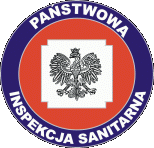                                                                                     PAŃSTWOWEGO POWIATOWEGO                                                                                                                                                                                                         INSPEKTORA SANITARNEGO                                                                                                                                                                                                             W LUBLIŃCU                                                                                         z dnia 20.05.2021 r. godz. 13.30                                                                                skierowany do Wójta Gminy Kochanowice                                                                                                                     i konsumentów wody                                                                               z wodociągu sieciowego Lubockie - OstrówPaństwowy Powiatowy Inspektor Sanitarny w Lublińcu informuje, iż w dniu 18.05.2021 r. na terenie gminy Kochanowice (Ostrów - hydrant wody przy ul. Wiejskiej oraz Lubockie – hydrant wody przy ul. Wieczorka) zostały pobrane 2 próbki wody do badań laboratoryjnych, z wodociągu sieciowego Lubockie - Ostrów.Przeprowadzone badania wody wykazały przekroczenie parametru mikrobiologicznego (Liczba Enterokoków - 3 j.t.k.), co jest niezgodne z rozporządzeniem Ministra Zdrowia z dnia 7 grudnia 2017 r, w sprawie jakości wody przeznaczonej do spożycia przez ludzi (Dz.U. z 2017 r. poz. 2294). Odpowiedzialnym za jakość dostarczanej wody jest przedsiębiorstwo: Roman Browarski Zakład Ochrony Środowiska „HYDROTECH” zlokalizowane w Dąbrowie Górniczej, ul. Al. J. Piłsudskiego 60A.W związku z powyższym woda z sieci wodociągowej Lubockie - Ostrównie nadaje się do spożycia przez ludzi,przygotowywania napojów i potraw, mycia owoców i warzyw, mycia naczyń kuchennych, mycia zębów.Do czasu uzyskania pozytywnych wyników badań wody wodociągowej, należy używać do spożycia wyłącznie wodę z bezpiecznego alternatywnego źródła, które zobowiązane zapewnić jest przedsiębiorstwo: Roman Browarski Zakład Ochrony Środowiska „HYDROTECH” zlokalizowane w Dąbrowie Górniczej, ul. Al. J. Piłsudskiego 60A.W dniu 20.05.2021 r. na terenie gminy Kochanowice, z wodociągu sieciowego Lubockie - Ostrów zostały pobrane próbki wody do badań laboratoryjnych. O wynikach badań poinformujemy po ich zakończeniu. Jakość wody w sieci wodociągowej Lubockie - Ostrów pozostaje pod wzmożonym nadzorem sanitarnym, będzie na bieżąco monitorowana przez Państwowego Powiatowego Inspektora Sanitarnego w Lublińcu do czasu uzyskania prawidłowych wyników badań. Informacje dotyczące jakości wody z ww. wodociągu obowiązują do czasu wydania kolejnego komunikatu. 